Windows hardeschijfproblemen oplossenSchijfdefragmentatieDefragmenteren: wat is dat nu weer en waar is het goed voor? Dat zit zo: de harde schijf bevat alle opgeslagen informatie. Dat zijn programma's en bestanden. Alles wordt in kleine pakketten opgeslagen. En die pakketjes kunnen op verschillende plekken terechtkomen. Dus wat u ziet als één bestand, bijvoorbeeld een foto of een Word-document, is in werkelijkheid een verzameling van die kleine pakketten. Het kost elke keer tijd om al die pakketjes op te halen en aan u te tonen als één bestand. Defragmenteren wil zeggen: Al die pakketjes weer bij elkaar op de harde schijf plaatsen. Daardoor gaat het ophalen sneller. Windows 10 regelt dit automatisch, u hebt er geen omkijken naar. Voor de andere Windows-versies: Open Verkenner – rechterklik op de C:/ schijf – Eigenschappen – tab Extra - OptimaliserenOpmerking: Tegenwoordig zijn er de snelle SSD-schijven. Deze schijven hoeven niet gedefragmenteerd te worden. Het hulpprogramma herkent zo'n schijf en zal deze met rust laten. Dus zorg dat u hem niet zelf selecteert.Harde schijf draait contant op volle toerenOp de achtergrond draaiende programma’s die niet nodig zijn uitzetten:Selecteer de eigenschappen van de C-schijf (rechtermuisknop op de C-schijf/ eigenschappen)Selecteer tabblad 'Extra'Selecteer de knop 'Optimaliseren'Selecteer onder Geplande optimalisatie de knop 'Uitschakelen'       Nu is de geplande optimalisatie Uit.Zet automatische updates uitvoeren eventueel ook uit, zorg ervoor dat u regelmatig de updates handmatig binnehaalt.Windowsvlag - Instellingen – Bijwerken en beveiligen – Windows update – Geavanceerde opties – Schakel alle drie de opties uitVia rechterklik in Taakbalk – Taakbeheer – (Meer details) – tabblad Opstarten Selecteer programma’s die niet hoeven op te starten - Beeindigen32 en 64 bits toepassingen64-bit Windows is nodig om alle groter dan 3 gigabytes geheugen aan te spreken. Een 32-bit besturingssysteem spreekt namelijk maximaal 3GB aan64 bits is beter beveiligdNote: een 64 bits programma werkt niet op 32 bits computerSchijf scannen en opschonen bij problemenTyp CMD in zoekvenster - rechterklik - Opdrachtprompt (als administrator uitvoeren)Typ sfc /scannow (let op spatie tussen sfc en /scannow)Druk op ENTERLaat de scan z'n werk doen en start hierna de computer opnieuw op.Nog steeds last van het probleem? Optie naar nummer twee:Typ CMD in zoekvenster - rechterklik - Opdrachtprompt (als administrator uitvoeren)Typ DISM.exe /Online /Clean-up-image /Restorehealth (let op de spaties voor elke /)Druk op ENTERStart daarna de computer opnieuw op en controleer of het probleem zich nog voordoet.Windows 10 crashes Wanneer Windows 10 een blauw scherm heeft bij een crash, geeft deze een veel minder intimiderend statusbericht dan de vorige versies van het besturingssysteem. Het heeft ook veel minder informatie over de oorzaak van het probleem, maar als u direct kijkt onder het “Opnieuw opstarten”, kunt u wellicht zien waardoor deze crash is ontstaan. Meestal is na het opnieuw opstarten het probleem verholpen.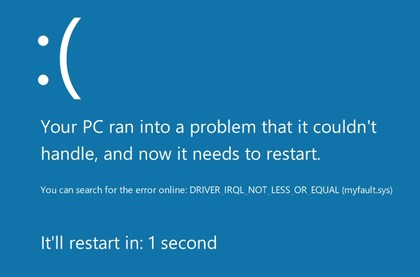 